+Ταχ. Δ/νση	:	Αγ. Σπυρίδωνα - 122 10, Αιγάλεω 	Βαθμός Ασφαλείας	:	Τηλέφωνο	:	5385124	Ημερομηνία	 :   9 – 1 - 2015	 FAX	:	5911590	Αριθμ. Πρωτοκ.	:	E-Mail	:		Βαθμός ΠροτεραιότηταςΔΙΕΥΘΥΝΣΗ ΔΙΟΙΚΗΤΙΚΟΥ	ΤΜΗΜΑ ΣΥΛΛΟΓΙΚΩΝ & ΑΤΟΜΙΚΩΝ ΟΡΓΑΝΩΝ ΚΑΙ ΕΠΙΤΡΟΠΩΝΠληροφορίες :	ΠΗΓΗ  ΦΑΝΑΡΙΩΤΗΗΜΕΡΗΣΙΑ ΔΙΑΤΑΞΗ                                  ΣΥΝΕΔΡΙΑΣΗΣ ΤΗΣ  ΣΥΝΕΛΕΥΣΗΣ του ΤΕΙ - AΜε βάση τις διατάξεις του άρθρου 8. παρ.19 του Ν.4009/6-9-2011 (ΦΕΚ 195/τ.Α΄), συγκαλούμε Συνέλευση του ΤΕΙ Αθήνας και σας καλούμε να συμμετάσχετε στη συνεδρίαση , που συγκαλείται την  14- 1- 2015 ημέρα Τετάρτη και ώρα ώρα 10.00 π.μ.,  στην αίθουσα Τηλεδιάσκεψης της Βιβλιοθήκης (αριθμός συνεδρίασης Συνέλευσης 1 )  που θα απασχοληθεί με θέματα :Τεχνικής Υπηρεσίας Διοικητικά  – Εκπαιδευτικά – Σπουδαστικά Οικονομικά 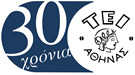 ΕΛΛΗΝΙΚΗ ΔΗΜΟΚΡΑΤΙΑΤΕΧΝΟΛΟΓΙΚΟΕΚΠΑΙΔΕΥΤΙΚΟΙΔΡΥΜΑ (Τ.Ε.Ι) ΑΘΗΝΑΣΘΕΜA:ΠΡΟΣΠΡΟΣΠΡΟΣ:Tα Mέλη της Συνέλευσηςτου ΤΕΙ Αθήνας Tα Mέλη της Συνέλευσηςτου ΤΕΙ Αθήνας ΣΧΕΤ:Ο ΠΡΟΕΔΡΟΣ ΤΟΥ ΤΕΙ ΑΘΗΝΑΣΜ. ΜΠΡΑΤΑΚΟΣΚΑΘΗΓΗΤΗΣ